WORLD Leadership Institute Application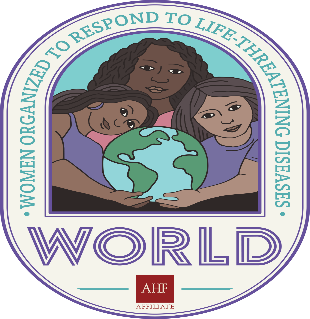 _______Spring Session		_______Fall SessionContact Information:To help us process your membership application, please provide all of the information requested and type or print clearly.Please check all programs/ activities/ areas of interest/ expertise/ need more information as applicable: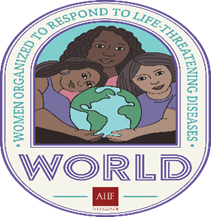 Return WORLD Leadership Institute (WLI) Application to:Women Organized to Respond to Life-threatening Diseases (WORLD)c/ o Dr. Demisha Burns (Office of Policy and Advocacy)389 30th St.Oakland, CA 94609510 - 986 - 0340 (Office)510-986-0341 (Fax)www.womenhiv.orginfo@womenhiv.org WORLD P&A 2021Name:Mailing Address:City/ State/ Zip Code:County:Contact Phone Number:Contact E-Mail:Employer if Applicable:Employer Address:Employer Contact Info:Title:Demographics:I am:                ___Cis Female (a woman who was assigned female at birth)                          ___Transgender Female (a woman who was not assigned female at birth)                         ___Gender non-conforming (someone who doesn’t identify with a designated gender)My age range is: ___13-19    ___20-29     ___30-39    ___40-49    __50-59    ___60+I am a person living with HIV/ AIDS (PLWHA) (optional): ___Yes  ___No                                                                 Disabling HIV/ AIDS: ___Yes  ___No If you are a person living with HIV, are you comfortable disclosing your HIV+ status to others outside of the Leadership Institute? ___Yes   ___No*Disclosure of HIV status is encouraged, but not required for membership. I am a person living with Hepatitis B:    ___Yes    ___NoI am a person living with Hepatitis C: ___Yes ___NoI am a person living with a current or previous diagnosis of an STI/STD:  ___Yes   ___NoPlease check all that apply (optional): ___Herpes   ___Gonorrhea   ___Syphilis   ___Genital Warts   ___OtherDo you have any special needs/ disabilities? ___Yes   ___NoIf yes, please explain what additional support/services you may need to be successful in the Institute: Sexual Orientation (optional): ____________________________________                          WORLD P&A 2021Identified Race:___Black                                             ___Asian                                   ___Other___White                                           ___Pacific Islander___Latina/x)                                      ___Native AmericanWhat makes you want to be a part of the WORLD Leadership Institute? (Feel free to use the back of this pager or an additional piece of paper if you need more room to respond):Use this space to identify any councils, boards or advocacy groups that you are currently a member of, any leadership trainings that you have participated in, as well as any special skills/ expertise/ education that you feel as though you will bring to the WORLD Leadership Institute. (Feel free to use the back of this page or an additional piece of paper if you need more room to respond):___Advocacy/Awareness    ___ Community Organizing___Health Planning    ___Evaluation of HIV or Health Services___Public Health Administration    ___Provider Perspective___Dental Services and Needs    ___Homelessness/Housing Services and Needs___Substance Use/Abuse Services and Needs    ___Mental Health Services and Needs___PLWHA Nutritional Services and Needs    ___PLWHA Legal and Financial Services and Needs___Primary Medical Care: Ambulatory/Outpatient    ___Primary Medical Care: Antiretroviral Therapies___White MSM HIV Issues and Needs    ___MSM of Color HIV Issues and Needs___Women’s HIV Issues and Needs    ___Children/Youth HIV Issues and Needs___Transgender HIV Issues and Needs    ___Ex-offender HIV Issues and Needs___Immigrant/Migrant HIV Issues and Needs  ___Other: _______________________       WORLD P&A 2021What experience do you have working in the HIV/ STI Field/ Community:Please provide 1 letter of reference (character/ performance), as well as one additional personal or professional reference:Name of person providing the letter of reference:______________________        Contact Info: ______________________________Best Time of Day to Contact: _____________________________Name of Reference II: ______________________________Contact Info: ________________________________Best Time of Day to Contact: ____________________________WORLD P&A 2021Statement of Purpose: What do you look to get out of the WORLD Leadership Institute and what are your next planned steps upon graduation? Ex: applying to sit on a board, start a program, start a support group, do consulting, increase involvement in politics, etc.? (Feel free to use the back of this page or a separate piece of paper if you need more room)WORLD P&A 2021